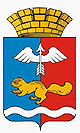 от  27.08.2018 №  949 г. КраснотурьинскО внесении изменений в постановление Администрации городского округа Краснотурьинск от 02.07.2018 № 719 «Об установлении платы 
за содержание жилого помещения нанимателям жилых помещений государственного и муниципального жилищного фонда в многоквартирных жилых домах и собственникам помещений в многоквартирных жилых домах, не принявших решение о размере платы»В соответствии со статьями 153, 154, 156, 157, частью 4 статьи 158 Жилищного кодекса Российской Федерации, статьёй 1 Федерального закона 
от 03.07.2016 № 267-ФЗ «О внесении изменений в Жилищный кодекс Российской Федерации», статьей 16 Федерального закона от 06.10.2003 
№ 131-ФЗ «Об общих принципах организации местного самоуправления 
в Российской Федерации», постановлениями  Правительства Российской Федерации от 13.08.2006 № 491 «Об утверждении правил содержания общего имущества в многоквартирном  доме и правил изменения размера платы 
за содержание и ремонт жилого помещения в случае оказания услуг 
и выполнения работ по управлению, содержанию и ремонту общего имущества 
в многоквартирном доме ненадлежащего качества и (или) с перерывами, превышающими установленную продолжительность», статьей 32 Устава городского округа Краснотурьинск, утвержденного решением Краснотурьинской городской Думы от 23.06.2005 № 76, Администрация (исполнительно-распорядительный орган местного самоуправления) городского округа Краснотурьинск ПОСТАНОВЛЯЕТ:Внести следующие изменения в постановление Администрации городского округа Краснотурьинск от 02.07.2018 № 719 «Об установлении платы за содержание жилого помещения нанимателям жилых помещений государственного и муниципального жилищного фонда в многоквартирных жилых домах и собственникам помещений в многоквартирных жилых домах, не принявших решение о размере платы» (далее - постановление)Изложить пункт 1.2. в следующей редакции «1.2. 23 процента 
от стоимости услуг по вывозу жидких бытовых отходов и очистке и приему сточных вод с использованием централизованной системы водоотведения, 
по установленным тарифам поставщика.».Изложить приложение № 4 в новой редакции (приложение  
к настоящему постановлению).Действие настоящего постановления распространяется 
на правоотношения, возникшие с 01.07.2018.Опубликовать настоящее постановление в газете «Муниципальный вестник. Городской округ Краснотурьинск» и разместить на официальном сайте Администрации городского округа Краснотурьинск.Контроль исполнения настоящего постановления оставляю за собой.Глава городского округа                                                                  А.Ю. УстиновПриложение к постановлению Администрациигородского округа Краснотурьинск от  27.08.2018  № 949
«О внесении изменений в постановление Администрации городского округа Краснотурьинск  от 02.07.2018 № 719 «Об установлении платы за содержание жилого помещения  нанимателям жилых помещений  государственного 
и муниципального жилищного фонда 
в многоквартирных жилых домах 
и собственникам  помещений 
в многоквартирных жилых домах, 
не принявших решение о размере платы»Утверждено(Приложение № 4)постановлением Администрациигородского округа Краснотурьинскот  02.07.2018  №  719 	«Об установлении платы за содержание жилого помещения нанимателям жилых помещений  государственного и муниципального жилищного фонда в многоквартирных жилых домах и собственникам  помещений в многоквартирных жилых домах, не принявших решение о размере платы»Плата за вывоз хозяйственно-бытовых сточных вод из выгребных ям многоквартирных домов (жидких бытовых отходов), прием и очистку сточных вод с использованием централизованной системы водоотведения нанимателям жилых помещений государственного и муниципального жилищного фонда в многоквартирных жилых домах и собственникам помещений в многоквартирных жилых домах, не принявших решение 
о размере платыАДМИНИСТРАЦИЯ  ГОРОДСКОГО ОКРУГА КРАСНОТУРЬИНСКСВЕРДЛОВСКОЙ ОБЛАСТИП О С Т А Н О В Л Е Н И Е№ 
п/пНаименование услугиПлата за 1 куб.м (руб. коп.) № 
п/пНаименование услугив период с 01.07.2018 по 30.06.2019  1.Вывоз хозяйственно-бытовых сточных вод (жидких бытовых отходов)24,412Прием и очистка сточных вод с использованием централизованной системы водоотведения2,003.Примечание: 1. Собственники и наниматели помещений в многоквартирных жилых домах с вывозом хозяйственно-бытовых сточных вод (жидких бытовых отходов)  вносят плату за вывоз хозяйственно-бытовых сточных вод, прием и очистку сточных вод исполнителю услуг по вывозу хозяйственно-бытовых сточных вод, приему и очистке сточных вод, исходя из установленной платы и  показаний  индивидуальных приборов учета коммунальных услуг, а при их отсутствии   по  нормативам потребления коммунальных услуг по холодному и горячему водоснабжению, утвержденным  постановлением  Региональной энергетической  комиссии Свердловской области, в соответствии 
со степенью благоустройства многоквартирного дома. Примечание: 1. Собственники и наниматели помещений в многоквартирных жилых домах с вывозом хозяйственно-бытовых сточных вод (жидких бытовых отходов)  вносят плату за вывоз хозяйственно-бытовых сточных вод, прием и очистку сточных вод исполнителю услуг по вывозу хозяйственно-бытовых сточных вод, приему и очистке сточных вод, исходя из установленной платы и  показаний  индивидуальных приборов учета коммунальных услуг, а при их отсутствии   по  нормативам потребления коммунальных услуг по холодному и горячему водоснабжению, утвержденным  постановлением  Региональной энергетической  комиссии Свердловской области, в соответствии 
со степенью благоустройства многоквартирного дома. 